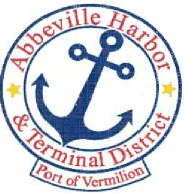                                          P.O. Box 1410 , Abbeville, Louisiana • 70511-1410
                               Ph: 337-893-9465 e Fax: 337-898-0751       www.abbevilleharbor.comABBEVILLE HARBOR & TERMINAL DISTRICTMAY 31, 20165:00 P.M.AGENDA1.	    CALL MEETING TO ORDER - PRESIDENT WAYNE LEBLEUA.       ROLL CALL 	B.	WELCOME & INTRODUCTION OF GUESTS	C.      	APPROVAL OF MINUTES APRIL 26, 2016 REGULAR MEETINGD.	APPROVAL OF MINUTES MAY 6, 2016 SPECIAL MEETING2.	EXECUTIVE DIRECTOR JAY CAMPBELL  A.	COMMISSIONER TIM CRESWELL TERM OF OFFICE – PERMISSION TO SEND LETTER TO CITY OF ABBEVILLE AND VERMILION PARISH POLICE JURYB.	PORT OF VERMLION – RECOMMENDED RATE AJUSTMENTSC.	RECOMMENDED CONTRACT AMENDMENT – CAJUN MARITIME	D.	REQUEST FOR LETTER OF NO OBJECTION – CENTRAL BOAT RENTAL E.	ETHICS TRAINING REMINDERF.	VERMILION CHAMBER OF COMMERCE – TOWN SQUARE MEDIA – VERMILION PARISH MAP3.	 	PRIMEAUX, TOUCHET & ASSOCIATES, L.L.C.A.	UPDATE ON PORT OF VERMILION BULKHEAD AND DREDGING PROJECT PHASE IV CONSTRUCTION1.	DUPRE BROTHERS CONSTRUCTION CO., INC. ESTIMATE FOR PARTIAL PAYMENT NO. 5B.	UPDATE ON PORT OF VERMILION DRAINAGE REPAIRS			C.	UPDATE ON VERMILION RIVER BANK STABILIZATION			D.	SCHRIEFER DRIVE IMPROVEMENTS AT PORT OF VERMILION			E.	CROSS SECTION OF NORTH & SOUTH SLIPS AT PORT OF VERMILION				F.	APPROVAL OF INVOICES4.		 ATTORNEY ROGER BOYNTON			A.	APPROVAL OF INVOICES5	 NEW BUSINESS6.                 OLD BUSINESS 		A.	PROJECT LIST	7.                 ADJOURN	In accordance with the Americans with Disabilities Act, if you need special assistance, please contact James W. Campbell at 337-893-9465, describing the assistance that is necessary.Wayne LeBleu, President	Gerald Libersat, Commissioner	Bud Zaunbrecher, CommissionerCarlton Campbell, Vice President	Jimmie Steen; Commissioner	James W. Campbell, Executive Director
Tim Creswell, Secretary-Treasurer